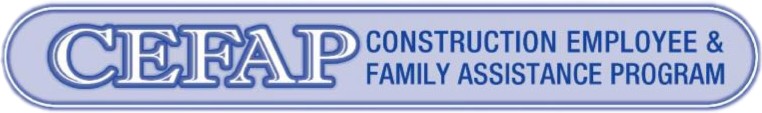 [DATE][WORKER NAME & ADDRESS][WORKER TELEPHONE & CELL NUMBERS]RE: Canadian Model and/or A&D Policy Violation on ______________________ (mmm/dd/yy)As a worker/potential worker employed under one of the following collective agreements listed in A or B: CLR Non-Industrial Construction Collective Agreement for one of the following trades:Bricklayers Refractory Maintenance, Local 1Carpenter, Local 1325 & 2103Cement Masons, Local 222Insulators, Local 110Ironworker Reinforcing, Local 720 & 725Ironworker Structural, Local 720 & 725Labourers, Local 92Labourers Refractory Maintenance, Local 92Mechanical, Local 488 & 496Millwrights, Local 1460Operating Engineers General, Local 955OE Crane Rental, Local 955Plasterers, Local 222Refrigeration Construction, Local 488Refrigeration Maintenance, Local 488Roofer Carpenter, Local 1325Roofer Sheet Metal, Local 8 & 92Sheeters, Deckers, Cladders, Local 8Sheet Metal, Local 8CLR Industrial Construction Collective Agreement for one of the following trades:Bricklayers Refractory Construction, Local 1Bricklayers Refractory Maintenance, Local 1Labourers Refractory Maintenance, Local 92OE Crane Rental, Local 955Refrigeration Construction, Local 488Refrigeration Maintenance, Local 488Roofer Carpenter, Local 1325Roofer Sheet Metal, Local 8 & 92this letter outlines the processes that must be followed due to your recent A&D violation as required under our CEFAP program with the collective goal of returning you to active status as quickly as possible. As your employer/potential employer, we are required to:Provide you with effective worker/potential worker assistance services through CEFAP.Provide you with a company contact that will help facilitate your return to work:Name: ___________________________________Telephone: ____________________	Email: ________________________________[NOTE:  These fields cannot be blank]Within 10 days from date of violation:Provide you with this letter to ensure you understand who does what to assist your ability to return to work.Submit an electronic referral via www.clra.org that is automatically forwarded to the Substance Abuse Expert (SAE) Team and your union. As our worker/potential worker, you are required to:Book and attend your SAE Assessment by calling the SAE Team at 1-877-822-0727 within 30 days from the date of violation.  [If you are not eligible for full funding, your case manager or SAE Team can provide you with your funding/costing breakdown.]If dispatched in the last 60 days, be prepared to provide a copy of your dispatch slip.Provide a copy of your “Drug Testing Custody and Control Form” received from the testing facility.Promptly attend your SAE Assessment and, if applicable, post assessment counselling sessions.When services are attended virtually, contact Client Services for connectivity technical support at 1-877-822-0727 if you are having technical difficulties. NOTE: If you choose not to participate or meet the required timelines, YOU MAY BE REQUIRED TO FUND ALL OR A PORTION OF SERVICES.As the SAE Team managing CEFAP, they are required to:Determine eligibility status to determine A&D services funding model.Provide an assessment appointment with 3-5 business days of date of eligibility confirmation.If services, or a portion thereof, are offered virtually, provide prompt connectivity technical support at 1-877-822-0727 if a worker is having trouble accessing the online platform.Standard Case - Complete the assessment report & worker debrief within 5 business days of assessment date.Complex/Repeat Case - Complete the assessment report & worker debrief within 10 business days of assessment date.Provision of the assessment report to the employer/potential employer for case management purposes.For further information on our contractor provided A&D programs, please use the following link: https://clra.org/initiatives/Regards,[COMPANY NAME][WRITERS NAME][WRITERS EMAIL & TELEPHONE]